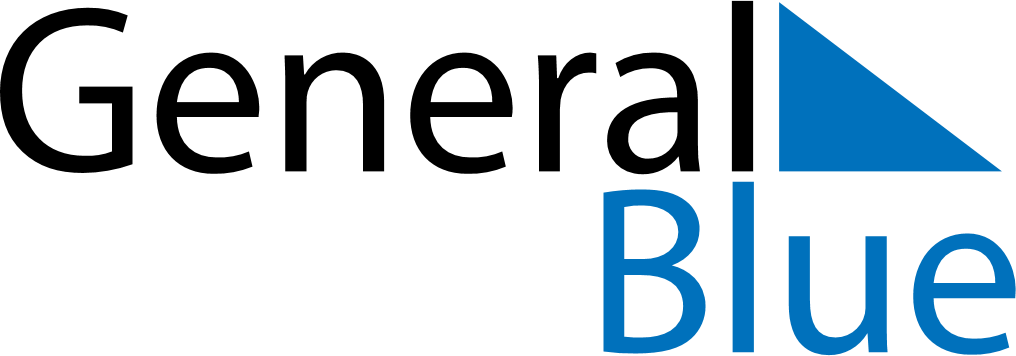 November 2021November 2021November 2021November 2021ReunionReunionReunionSundayMondayTuesdayWednesdayThursdayFridayFridaySaturday1234556All Saints’ Day7891011121213Armistice Day14151617181919202122232425262627282930